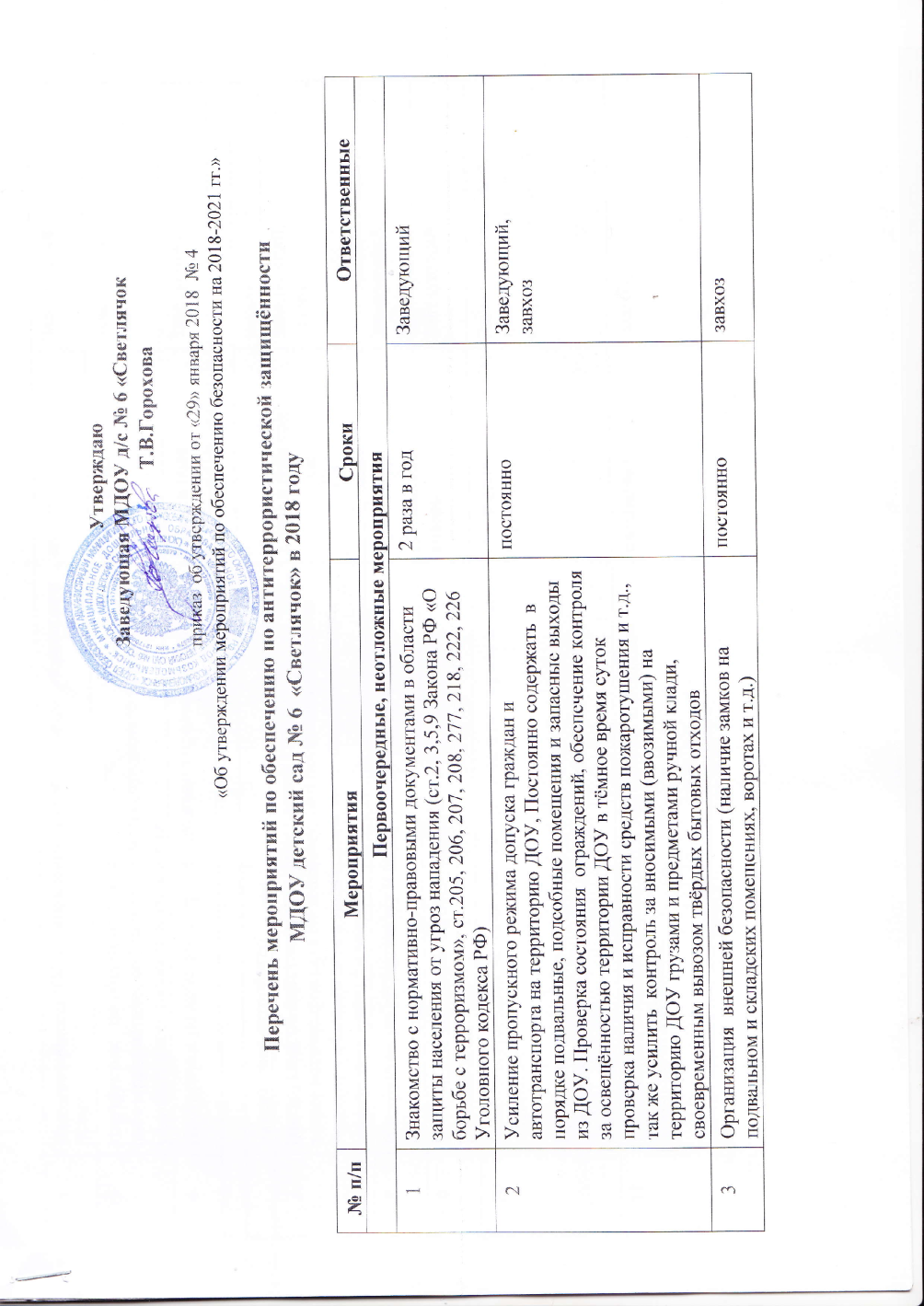 4 Издание приказа "Об установлении противопожарного режима в ДОУ".      август Заведующий 5 Инструктаж   по обеспечению безопасности, антитеррористической защищённости сотрудников и детей в условиях повседневной деятельности 2 раза в год Заведующий,  завхоз 6 Инструктаж по действиям при обнаружении предмета, похожего 2 раза в года Заведующий,  на взрывное устройство завхоз 7 Инструктаж по действиям при поступлении угрозы террористического акта по телефону, при поступлении угрозы террористического акта в письменном виде, по действиям при захвате террористами заложников 2 раза в года год Заведующий,  завхоз 8 Инструктаж по пропускному и внутриобъектовому режиму 2 раза в год Заведующий,  завхоз 9 Заключение договоров на обслуживание АПС, «тревожной кнопки» и.т.д. январь Заведующий 10 Осмотр территории на наличии посторонних и подозрительных предметов Проведение проверок на предмет обнаружения бесхозных вещей и предметов на объекте или в непосредственной близости от него. ежедневно: утром, перед прогулками Завхоз, воспитатели, помощники  воспитателей, сторожа, дворник, уборщица11 Ежедневные осмотры помещений и территории  с отметкой результатов в журнале. ежедневно завхоз 12  Регистрация всех посетителей в журнале ежедневно Назначенные дежурные 13 Проведения встреч персонала с сотрудниками правоохранительных органов по темам: «Сущность терроризма», «Дисциплинированность и бдительность – в чем выражается их взаимосвязь?», «Как террористы и экстремисты могут использовать подростков и молодёжь в своих преступных целях» и т.п. 2 раза в год Заведующий 14 Проведение тренировок с сотрудниками ДОУ по действиям при возникновении угрозы совершения террористического акта. 1 раза в год Заведующий, завхоз 15 Постоянное содержание в порядке чердачных, подвальных, постоянно завхоз подсобных помещений и запасных выходов из ДОУ. Проверка состояния решёток и ограждений, обеспечение контроля за освещённостью территории ДОУ в тёмное время суток проверка наличия и исправности средств пожаротушения и т.д. 16 Обеспечение контроля за вносимыми (ввозимыми) на территорию ДОУ грузами и предметами ручной клади, своевременным вывозом твёрдых бытовых отходов постоянно завхоз, повар 17 Проведение практического занятия по отработке действий с огнетушителем 2 раза год завхоз 18 Разработка инструкций и памяток о порядке действий в случае угрозы совершения террористического акта, информационных плакатов 1 раз в год Заведующий завхоз 19 Организация дежурства во взаимодействии с органами  охраны правопорядка на время проведения мероприятий новогодние праздники, выпускной Заведующий завхоз 20 Контроль за исправностью работы систем АПС ежедневно завхоз21 Анализ работы по антитеррористической защищённости  ДОУ декабрь Заведующий 22 Педагогам прибывать на свои рабочие места за 10-15 минут до начала занятий с целью проверки их состояния на предмет отсутствия посторонних и подозрительных предметов. постоянно Заместитель заведующего по УВРДолгосрочные мероприятия, требующие длительного времени и значительных финансовых затрат Долгосрочные мероприятия, требующие длительного времени и значительных финансовых затрат Долгосрочные мероприятия, требующие длительного времени и значительных финансовых затрат Долгосрочные мероприятия, требующие длительного времени и значительных финансовых затрат 1 Проведение работ по оборудованию подъездных путей декоративными железобетонными конструкциями и устройством  для пресечения прорыва и принудительной остановки автотранспорта. по мере поступления средств  Заведующий 2 Оборудование входных калиток автоматическим замком по мере поступления средств по мере поступления средств Заведующий 3 Установить стационарный металлоискатель по мере поступления средств по мере поступления средств Заведующий Работа с детьми Работа с детьми Работа с детьми Работа с детьми Работа с детьми 1 Занятия, тематические беседы: «Если ребенок один дома», «Как вызвать полицию», «Правила безопасности», «Служба специального назначения», «Личная безопасность», «Не ходи с чужими людьми, не разговаривай с ними». согласно перспективного плана согласно перспективного плана Воспитатели Заместитель заведующего по УВР 2 Встречи с сотрудниками правоохранительных органов в соответствии с годовым планом работы. согласно перспективного  плана согласно перспективного  плана Воспитатели Заместитель заведующего по УВР 3 Проведение занятий по ОБЖ на основе программы по безопасности жизнедеятельности для детей старшего дошкольного возраста «Огонёк», методического пособия «Основы безопасности жизнедеятельности детей дошкольного возраста» согласно перспективного плана согласно перспективного плана Воспитатели Заместитель заведующего по УВР 4 Проведение тактико-практических учений по отработке эвакуаций детей при возникновении ЧС.  ежеквартально ежеквартально Воспитатели Заместитель заведующего по УВР, завхоз 5 Проведение интерактивной игры «Спасатели» (с использованием интерактивной системы «Спасатель»). согласно перспективного  плана согласно перспективного  плана Воспитатели Заместитель заведующего по УВР, 6 Работа по комплектам плакатов по действиям в ЧС согласно 	годового плана согласно 	годового плана Воспитатели Заместитель заведующего по УВР 7 Организация выставки детско-родительских плакатов и  рисунков: «Под мирным небом мы живем». согласно плана годового Воспитатели Заместитель заведующего по УВР, педагог-психолог 8 Игра - зарница «В единстве наша сила!» согласно плана годового Воспитатели Заместитель заведующего по УВР, воспитатель по физвоспитанию 9 Ситуативная игра: «Как вести себя, если…» согласно 	плана работы с детьми согласно 	плана работы с детьми Воспитатели Заместитель заведующего по УВР, педагог-психолог Работа с родителями Работа с родителями Работа с родителями Работа с родителями Работа с родителями 1 Проведение бесед с родителями о режиме посещения МБДОУ. постоянно постоянно Воспитатели Заместитель заведующего по УВР 2 Проведение родительских собраний. 1 раз в квартал 1 раз в квартал Заведующий, заместитель заведующего по УВР, воспитатели 3 Оформление информационных уголков (папки-передвижки, консультационные папки, памятки, буклеты и т. п.). постоянно постоянно Воспитатели, Заместитель заведующего по УВР 